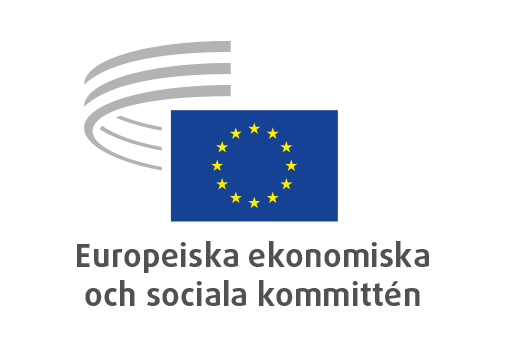 Bryssel den 1 september 2020Innehåll:1.	INRE MARKNADEN, PRODUKTION OCH KONSUMTION	32.	Ekonomiska och monetära unionen, ekonomisk och social sammanhållning	73.	SYSSELSÄTTNING, SOCIALA FRÅGOR OCH MEDBORGARNA	164.	RÅDGIVANDE UTSKOTTET FÖR INDUSTRIELL OMVANDLING	185.	JORDBRUK, LANDSBYGDSUTVECKLING OCH MILJÖ	216.	TRANSPORTER, ENERGI, INFRASTRUKTUR OCH INFORMATIONSSAMHÄLLET	257.	YTTRE FÖRBINDELSER	28Vid plenarsessionen den 15–16 juli 2020 närvarade Peter Altmeier, Tysklands förbundsminister för ekonomi och energi, Margaritis Schinas, vice ordförande för Europeiska kommissionen med ansvar för främjande av vår europeiska livsstil, samt Paolo Gentiloni, kommissionsledamot med ansvar för ekonomi och monetära frågor, beskattning och tullunionen.Följande yttranden antogs vid plenarsessionen:INRE MARKNADEN, PRODUKTION OCH KONSUMTIONVitbok om artificiell intelligensFöredragande: 		Catelijne Muller (Arbetstagargruppen – NL)Referens:		COM(2020) 65 final	EESC-2020-01110-00-00-ACHuvudpunkterEESK:s ståndpunkt:EESK betonar vikten av att främja investeringar, infrastruktur, innovation och kompetens.EESK uppmanar kommissionen att också främja en ny generation AI-system som är kunskaps- och resonemangsbaserade och som upprätthåller mänskliga värden och principer.EESK uppmanar kommissionen att (i) främja tvärvetenskaplighet inom forskningen, (ii) involvera relevanta intressenter i debatten om AI, och (iii) fortsätta att utbilda och informera en bredare allmänhet om de möjligheter och utmaningar som AI medför.EESK uppmanar kommissionen att mer ingående ta ställning till effekterna av AI på hela spektrumet av grundläggande fri- och rättigheter.EESK fortsätter att motsätta sig införandet av varje slags form av rättskapacitet för AI.EESK rekommenderar att kommissionen upprättar en förteckning över gemensamma kännetecken hos AI-tillämpningar eller AI-användningar som anses ha en inneboende hög risk, oavsett sektor.En utbredd användning av AI-baserad biometrisk identifiering för övervakning eller för att spåra, bedöma eller kategorisera människor eller människors beteende eller känslor bör vara förbjudet. EESK förespråkar ett tidigt och nära samarbete med arbetsmarknadens parter när AI system införs på arbetsplatserna. EESK uppmanar kommissionen att inta en ledande roll för att säkerställa bättre samordning inom Europa av de AI-lösningar och metoder som används för att bekämpa covid-19-pandemin.Kontaktperson:		Alice Tetu	(Tfn +32 25468286 – e-post: alice.tetu@eesc.europa.eu)Ny handlingsplan för den cirkulära ekonominFöredragande: 		Antonello Pezzini (Arbetsgivargruppen – IT)Medföredragande: 	Cillian Lohan (Mångfald Europa – IE)Referens:		COM(2020) 98 final	EESC-2020-01189-00-01-ACHuvudpunkterEESK:s ståndpunkt:Kommittén anser att de åtgärder som syftar till att genomföra övergången vederbörligen bör beaktas vid utarbetandet av planerna för ekonomisk och social återuppbyggnad efter den förödande situation som orsakats av covid-19.Europeiska plattformen för berörda aktörer inom den cirkulära ekonomin bör utvecklas och utvidgas och skulle bl.a. kunna föreslå och stödja olika politiska initiativ som skulle vara till praktisk hjälp för att underlätta övergången till cirkularitet.Det är av avgörande vikt att man erkänner komplementariteten mellan klimatförändringarna, de politiska strategierna för cirkulär ekonomi och företagens sociala ansvar, och den föreslagna pakten för kompetens och sysselsättning inom Europeiska socialfonden+ ger oss ett utmärkt tillfälle att genomföra de planerade programmen.Kommissionen bör utfärda delegerade akter för att identifiera egenskaperna hos flera ofta använda produkter som efter användningen skulle kunna användas i andra produkter.Ekodesign bör få ökad spridning, standarder utarbetas för att underlätta övergången till en ny funktionsekonomi, reklamens starka inriktning på konsumtion bör minskas och den bör fokusera mer på produkthållbarhet och möjligheterna till återanvändning, och konsumenterna bör ges bättre information om produkthantering, spårbarhet och transparens så att ett flöde av information om sammansättning och reparationsmöjligheter möjliggörs.Kontaktperson:		Janine Borg	(Tfn +32 25468879 – e-post: janine.borg@eesc.europa.eu)Att forma EU:s digitala framtidFöredragande: 		Ulrich Samm (Arbetsgivargruppen – DE)Medföredragande: 	Jacob Krištof Počivavšek (Arbetstagargruppen – SI)Referens:		COM(2020) 67 final	EESC-2020-01188-00-01-ACHuvudpunkterEESK:s ståndpunkt: EESK förespråkar en europeisk väg för digitaliseringen, som både tar tillvara möjligheterna för ekonomin och skyddar våra uppgifter för att garantera integritet och självbestämmande.Vi är övertygade om att en sådan dynamisk utveckling också förutsätter flexibla och anpassningsbara processer som kräver en ständig dialog mellan berörda parter.EESK uppmanar kommissionen att bättre skilja mellan teknisk och social kompetens, eftersom utbildning i digitala färdigheter är nyckeln till förberedelserna inför ett digitalt liv.EESK noterar att kommissionen har för avsikt att göra en tydlig distinktion mellan applikationer med hög respektive låg risk, och betonar att det behövs en detaljerad och grundlig analys av de olika applikationerna.Kontaktperson:		Alice Tétu	(Tfn +32 25468286 – e-post: alice.tetu@eesc.europa.eu)IndustristrateginFöredragande: 		Mihai Ivașcu (Mångfald Europa – RO)Medföredragande:	Dirk Bergrath (Arbetstagargruppen – DE)Referens:		COM(2020) 102 final	EESC-2020-01112-00-00-ACHuvudpunkterEESK:s ståndpunkt: Kommittén är fast övertygad om att Europa behöver en stark och konkurrenskraftig industriell bas för att kunna behålla sin ledande roll i världen.EESK erkänner den avgörande betydelsen av att övergå till en koldioxidneutral ekonomi och vända den nuvarande utvecklingen mot kollapsande biologisk mångfald. Utan en grön industristrategi som en hörnsten i den gröna given kommer EU aldrig att lyckas nå en koldioxidneutral ekonomi inom en generation.Den cirkulära ekonomin är nyckeln till att utveckla Europas framtida ekonomiska modell. Den måste undersöka praktiskt möjliga och ekonomiska alternativ till fossila bränslen och beakta decentraliserade och kooperativa lösningar för ren energi. Den cirkulära ekonomin kommer också att leda till en stor förbättring av den ekonomiska verksamhetens resurseffektivitet och minska vårt beroende av import av råvaror av avgörande betydelse.Kontaktperson:		Silvia Staffa	(Tfn +32 25468378 – e-post: Silvia.Staffa@eesc.europa.eu)Handlingsplan för efterlevnad av inremarknadsreglernaFöredragande: 		Gerardo Larghi (Arbetstagargruppen – IT)Medföredragande:	Gonçalo Lobo Xavier (Arbetsgivargruppen – PT)Referens:		COM(2020) 94 final	COM(2020) 93 final	EESC-2020-01412-00-00-ACHuvudpunkterEESK:s ståndpunkt:EESK anser att den otillräckliga och inadekvata tillämpningen av EU-reglerna alltför länge har varit EU-lagstiftningens akilleshäl och att många fall av bedrägeri och olagligt beteende därför inte har åtgärdats.EESK uppmanar kommissionen att i handlingsplanen avsätta en tydligt definierad roll för det civila samhällets aktörer, entreprenörer, arbetstagare och konsumenter.Kommittén betonar att krisen i samband med spridningen av covid-19 medför allvarliga risker för den inre marknaden, nämligen att skillnaderna mellan EU-länderna när det gäller ekonomisk utveckling, sociala garantier och välfärdsnivåer skulle kunna öka efter pandemin.Kommittén konstaterar att företag och konsumenter, trots den inre marknadens faktiska landvinningar, fortfarande rapporterar alltför många kvarvarande hinder.Kontaktperson:		Claudia Drewes-Wran	(Tfn +32 25468067 – e-post: Claudia.DrewesWran@eesc.europa)Ekonomiska och monetära unionen, ekonomisk och social sammanhållningBeskattning av delningsekonomin – rapporteringskravFöredragande:		Ester Vitale (Arbetstagargruppen – IT)Referens:  			Tilläggsyttrande	EESC-2019-03060-00-01-ACHuvudpunkterEESK:s ståndpunkt:Beskattningen och skattepolitiken måste anpassa sig till delningsekonomins fortlöpande utveckling. Det handlar i detta sammanhang inte om att utveckla nya eller särskilda skattesystem. EESK anser det vara lämpligare att anpassa de befintliga reglerna och skattemodellerna till de nya ekonomiska förhållandena och att bibehålla lika villkor för de olika berörda aktörerna.EESK anser att man i de nationella skattesystemen bör beakta delningsekonomin och de digitala plattformarna som fenomen och att man i denna sektor bör respektera de principer som kännetecknar ett rättvist skattesystem, dvs. samstämmighet, förutsägbarhet och neutralitet, och samtidigt säkerställa samhällsintresset av att alla berörda aktörer fullgör sina skyldigheter på skatteområdet.Kommittén är övertygad om att den skattepolitik som ska tillämpas på digitaliseringen av ekonomin och utarbetandet av verktyg och operativa lösningar bör samordnas på internationell nivå. EESK välkomnar därför det nära samarbetet mellan kommissionen, medlemsstaterna och OECD/G20 och erkänner att de former av samarbete som inletts redan har lett till vissa konkreta resultat och kan leda till ännu viktigare resultat i framtiden.Det är viktigt att de internationella, europeiska och nationella institutionerna effektivt och snabbt agerar för att hantera de frågor som den digitala ekonomin och delningsekonomin ger upphov till genom att inta en proaktiv hållning och inte bara reagera när specifika problem uppstår.En avgörande fråga när det gäller de skattesystem som ska tillämpas på delningsekonomin är kraven på de digitala plattformarna att samla in, till skattemyndigheterna översända och lagra uppgifter om genomförda transaktioner (rapporteringskrav). Sådana krav bör inte utgöra en orimlig administrativ börda för plattformarna.Ett adekvat informationsutbyte inom ett fungerande och proportionellt system för insamling och utbyte av uppgifter skulle nämligen kunna underlätta skattemyndigheternas arbete å ena sidan och säkerställa ett säkert och förutsägbart system för företagen å andra sidan samt på så sätt gynna delningsekonomin som helhet.EESK skulle vilja se att det utvecklas en europeisk standard för insamling av de data och uppgifter om de egna användarna som plattformarna ska översända till skattemyndigheterna och lagra under en tid. Rapporteringskraven bör vara tydliga och harmoniserade mellan de olika medlemsstaterna. En europeisk standard skulle kunna begränsa sådana ensidiga åtgärder från medlemsstaternas sida som skulle kunna leda till en kontraproduktiv brist på överensstämmelse mellan olika regler och till osäkerhet vid tillämpningen på den inre marknaden. Utbytet av information mellan privata aktörer och offentliga myndigheter måste naturligtvis ske i enlighet med EU:s lagstiftning om skydd av privatlivet och behandling av enskildas personuppgifter, och bör endast få ske om det är nödvändigt och proportionerligt, och dessutom bör eventuella undantag från de allmänna principerna för skydd av privatlivet vid tillämpning av skattereglerna tolkas strikt.Kontaktperson:		Jüri Soosaar	(Tfn +32 25469628 – e-post: Juri.Soosaar@eesc.europa.eu)En inkluderande och hållbar bankunionFöredragande:		Giuseppe Guerini (Mångfald Europa – IT)Referens:  			Yttrande på eget initiativ	EESC-2020-00995-00-00-ACHuvudpunkterEESK:s ståndpunkt:EESK anser att det vore lämpligt att ytterligare öka proportionaliteten i bankreglerna, utan att offra tillsynsreglernas effektivitet. EESK ställer sig bakom det nyligen fattade beslutet att skjuta upp genomförandet av Basel III-avtalet och anser att den nya bestämmelsen om kapitalkrav, när tiden är inne, bör införlivas på ett sätt som tar tillräcklig hänsyn till mångfalden av bankaffärsmodeller i Europa.EESK efterlyser ett större erkännande av den unika roll som spelas såväl av mindre regionala och lokala banker som av större kooperativa banker. I de fall där de senare bidrar till systemrisker måste detta på vederbörligt sätt beaktas vid reglering och tillsyn.EESK anser att europeiska banker, inbegripet regionala och kooperativa banker, kommer att spela en nyckelroll i den ekonomiska återhämtningen efter covid-19-krisen och stödja ekonomin och sysselsättningen. Ett diversifierat banksystem, där en rad berörda aktörer har ett visst inflytande och där banksystemet är rotat i regioner och lokalsamhällen, är också en viktig garanti för att bevara ett gemensamt, deltagandebaserat socialt ansvar bland medborgare, små och medelstora företag och enskilda ekonomiska aktörer som i stor utsträckning är delaktiga i den reala ekonomin.Kontaktperson:		Gerald Klec	(Tfn +32 25469909 – e-post: gerald.klec@eesc.europa.eu)Skattemekanismer för att minska koldioxidutsläppenFöredragande:		Krister Andersson (Arbetsgivargruppen – SE)Referens:  			Yttrande på eget initiativ	EESC-2020-01132-00-01-ACHuvudpunkterEESK:s ståndpunkt:Europeiska ekonomiska och sociala kommittén (EESK) anser att det finns välgrundade skäl att fastställa enhetliga regler inom EU för att bekämpa den globala uppvärmningen och att, med dessa som utgångspunkt, inleda internationella diskussioner med andra handelsblock.EESK menar att det finns ett behov av att ta itu med den globala uppvärmningen på ett globalt, övergripande och symmetriskt sätt, med beaktande av koldioxidnivån i atmosfären.EESK anser att det i framtiden skulle kunna vara användbart och nödvändigt att även utarbeta nya skattebestämmelser som kan komplettera det nuvarande utsläppshandelssystemet och nationella koldioxidskatter för att uppnå en effektiv och symmetrisk politisk ram för att hantera den ökande mängden koldioxidutsläpp.EESK lovordar kommissionens strategi, eftersom den verkar vara ett bra steg för att fastställa en effektivare koldioxidprissättning i hela ekonomin. Ett sådant verktyg bör samordnas med andra ytterligare instrument, inbegripet en ny strategi för beskattning, på EU:s inre marknad inom en enhetlig politisk ram, samt med andra liknande verktyg som genomförs i andra jurisdiktioner i hela världen. EESK uppmuntrar kommissionen att genomföra konkreta initiativ för att införa liknande koldioxidskatter i medlemsstaterna i syfte att harmonisera insatserna för en effektiv minskning av koldioxidnivån. Ett idealiskt resultat bör skapa enhetliga villkor på hela EU:s inre marknad när det gäller de utsläpp/minskningar som ska beskattas, samt de specifika metoderna och skattesatserna för likvärdig inverkan på koldioxidnivån i atmosfären.EESK anser att även med de nya skatterna och ytterligare åtgärder som genomförs kommer den globala uppvärmningen sannolikt att fortsätta om inte koldioxid som redan släppts ut kan tas ut ur atmosfären. EESK uppmuntrar genom särskilda investeringar utvecklingen av teknik för avskiljning och lagring av koldioxid och teknik för avskiljning och användning av koldioxid, både på EU-nivå och på nationell nivå, eftersom de bidrar till målet om att minska effekterna av koldioxidutsläpp och, mer allmänt, till både de mål för hållbar utveckling som främjas av FN och målen i Parisavtalet om klimatförändringar.EESK uppmärksammar andra politiska instrument för koldioxidminskning. Dessa omfattar allt från ny teknik till markförvaltningsmetoder, som bör uppmuntras och stödjas såväl på EU-nivå som på nationell nivå. EESK vill betona behovet av att effektiva åtgärder genomförs på ett sätt som är socialt godtagbart för alla.Kontaktperson:		Jüri Soosaar	(Tfn +32 25469628 – e-post: Juri.Soosaar@eesc.europa.eu)Att stärka den hållbara ekonomiska tillväxten i hela EUFöredragande:		Philip von Brockdorff (Arbetstagargruppen–MT)Referens:  			Yttrande på eget initiativ	EESC-2020-01131-00-00-ACHuvudpunkterEESK:s ståndpunkt:Covid-19-krisen får inte leda till att EU försummar de medellångsiktiga och långsiktiga målen i den europeiska gröna given, strategin för hållbar tillväxt 2020 och den europeiska pelaren för sociala rättigheter.EESK menar att aktörer i EU måste se över strategierna för leveranskedjor, inklusive diversifieringen. De måste också se över hur kedjorna kan anpassas inom olika sektorer. EU behöver inta en mer framträdande roll inom världshandeln, som är av avgörande betydelse för de europeiska företagen och deras affärsmöjligheter, och det bör råda lika villkor för globala företag som verkar på världsmarknaden, med avseende på en rad olika aspekter (inte minst internationella arbetsnormer, rättvis konkurrens och uppfyllande av klimatmål).De ekonomiska problem och andra konsekvenser som följer av covid-19-krisen ger en signal om att det behövs en förändring av företagens arbetssätt i EU och i världen.Alla insatser för att uppnå och stärka en hållbar tillväxt kräver offentlig styrning och reglering på samtliga områden för ekonomisk verksamhet och miljöskydd, med fokus på integreringen av miljöskyddet i den ekonomiska verksamheten. En öppen dialog med arbetsmarknadens parter och det civila samhället är naturligtvis avgörande för att fastställa riktningen för ekonomin.Kommittén anser därför att stöd till företag, på både nationell och europeisk nivå, måste villkoras av framsteg mot att uppnå målen i den europeiska gröna given och den årliga strategin för hållbar tillväxt 2020 samt av märkbara sociala framsteg.En översyn av de befintliga reglerna i stabilitets- och tillväxtpakten kan anses vara nödvändig under perioden efter covid-19-krisen.Att skapa och utveckla en verkligt cirkulär ekonomi är enligt EESK grundläggande för en hållbar ekonomisk tillväxt i EU.Betydelsen av innovation, digitalisering och kontinuerliga investeringar i humankapital för att underlätta omställningen till hållbar tillväxt understryks. För att en ekonomi ska kunna fortsätta att växa på ett hållbart sätt i framtiden menar EESK att dess tillväxtförmåga måste öka, men endast till den punkt där detta tillför mervärde till ekonomin genom att höja lönerna och öka överskotten, vilket i sin tur ökar efterfrågan på den inre marknaden, och utan att inkräkta på förvärvade rättigheter, såsom rätten till socialt skydd och kollektivförhandlingar.Kontaktperson:			Krisztina Perlaky-Tóth				(Tfn +32 25469740 – e-post: Krisztina.PerlakyToth@eesc.europa.eu)Den europeiska återhämtningsplanen och den fleråriga budgetramen 2021–2027Huvudföredragande:	Petr Zahradník (Arbetsgivargruppen – CZ)Huvudföredragande:	Petru Sorin Dandea (Arbetstagargruppen – RO)Huvudföredragande:	Tommaso Di Fazio (Mångfald Europa – IT)Referens:  			COM(2020) 443 final – 2018/0166 (APP)	COM(2020) 441 final – 2020/0111 (NLE)	COM(2020) 442 final	COM(2020) 445 final – 2018/0135 (CNS)	COM(2020) 446 final – 2020/0109 (APP)	COM(2020) 456 final	COM(2020) 459 final – 2018/0224 (COD)	EESC-2020-02886-00-00-ACHuvudpunkterEESK:s ståndpunkt:EESK stöder starkt kommissionens förslag – Next Generation EU – som ett särskilt verktyg för en snabb och ändamålsenlig återhämtning. EESK ställer sig mycket positiv till kommissionens två viktiga beslut: Det första är att införa ett extraordinärt finansiellt återhämtningsinstrument som en del av den fleråriga budgetramen. Det andra är att ta upp gemensamma skulder, som kommer att återbetalas under lång tid, och förhindra att den extraordinära finansiella bördan på kort sikt faller direkt på medlemsstaterna. EESK välkomnar dessa två viktiga beslut, eftersom medlemsstaternas ekonomier inte längre kan stå emot de negativa konsekvenserna av krisen på egen hand, då de alla är mycket beroende av varandra på grund av de många åren av konsolidering av den inre marknaden.Next Generation EU-programmet ger en signal om hur EU:s gemensamma finansiella medel kan mobiliseras och utnyttjas i framtiden. Det totala beloppet på 750 miljarder euro är enormt, men det överstiger definitivt inte EU:s ekonomiska medel.EESK uppskattar kommissionens innovativa och originella tillvägagångssätt för att öka EU:s finanspolitiska bas och anser att detta svar är en signal om hur EU:s gemensamma finansiella medel kan mobiliseras och utnyttjas på ett modernt sätt i framtiden. EESK välkomnar varmt att det nyligen föreslagna instrumentet bör samordnas nära med den europeiska planeringsterminen.EESK välkomnar kommissionens förslag till EU-budget, som syftar till att införa ytterligare verkliga egna medel baserade på olika skatter (intäkter från EU:s utsläppshandelssystem, digital beskattning, stora företags intäkter).EESK uppmanar med kraft till att se till att de åtgärder som kommissionen föreslår kan tas i bruk så snart som möjligt, och tidsfaktorn är avgörande. Kommittén uppmanar därför rådet att utan dröjsmål nå samförstånd.Slutligen vill EESK påpeka att krisen återigen har framhävt behovet av att påskynda de reformer som inletts för euroområdet och övervinna de begränsningar som fortfarande förhindrar en verklig ekonomisk, social, finanspolitisk och politisk integration.Kontaktperson:		Gerald Klec	(Tfn +32 25469909 – e-post: gerald.klec@eesc.europa.eu)Faciliteten för återhämtning och resiliens samt instrumentet för tekniskt stödHuvudföredragande:	Dimitris Dimitriadis (Arbetsgivargruppen – EL)Referens:  			COM(2020) 408 final – 2020/0104 (COD)	COM(2020) 409 final – 2020/0103 (COD)	EESC-2020-02808-00-00-ACHuvudpunkterEESK:s ståndpunkt:EESK välkomnar den föreslagna faciliteten för återhämtning och resiliens (nedan kallad "faciliteten").EESK anser att faciliteten bör stödja omställningen till klimatneutralitet och en digital ekonomi med hjälp av medel från Next Generation EU för att lindra de socioekonomiska effekterna av omställningen i de regioner som drabbats hårdast. Mot bakgrund av covid-19-krisen har behovet av en hållbar, grön och digital återhämtning blivit ännu mer brådskande, liksom behovet av stöd till de mest utsatta regionerna.Därför bör de planer som medlemsstaterna lämnat in ta itu med de viktigaste utmaningar som har identifierats inom ramen för den europeiska planeringsterminen, och de bör harmoniseras med den europeiska gröna given och den digitala agendans principer.Planerna bör stödja små och medelstora företag i form av direkt ekonomiskt stöd.Det behövs en snabb och effektiv samordning av åtgärder mellan Europeiska kommissionen, Europaparlamentet och Europeiska rådet för att undvika förseningar som skulle äventyra förverkligandet av facilitetens mål. Med tanke på den korta tidsramen för de olika projektplanernas förberedelse och slutförande krävs en omedelbar och fullständig reaktion från medlemsstaterna.EESK anser att det är viktigt att medlemsstaterna samarbetar nära med Europeiska kommissionen för att godkänna, övervaka och säkerställa ett framgångsrikt genomförande av de projektplaner som lämnats in inom ramen för faciliteten, och att utbyta bästa praxis för tilldelning och utbetalning av tillgängliga medel.Medlemsstaterna uppmanas att beakta arbetsmarknadsparternas och civilsamhällesorganisationernas roll och synpunkter i de planer som de lägger fram.Instrumentet för tekniskt stöd kan fungera som ett effektivt komplement till de åtgärdspaket som föreslås av kommissionen för att ta itu med de ekonomiska följderna av covid-19-pandemin.Kontaktperson:		Jakob Andersen	(Tfn +32 25469258– e-post: Jakob Andersen@eesc.europa.eu)Det förnyade InvestEU-programmet och instrumentet för solvensstödHuvudföredragande:	Ronny Lannoo (Mångfald Europa – BE)Referens:  			COM(2020) 403 final – 2020/0108 (COD)	COM(2020) 404 final – 2020/0106 (COD)	EESC-2020-02866-00-00-ACHuvudpunkterEESK:s ståndpunkt:EESK välkomnar förstärkningen av InvestEU-programmet och det kompletterande instrumentet för solvensstöd, och efterlyser en snabb överenskommelse om dessa förslag för att se till att båda programmen kan tas i bruk snabbt och att ett tillräckligt antal stödberättigande projekt kan utarbetas för att dra nytta av dem.EESK uppmanar lagstiftarna att vidta åtgärder för att säkerställa att det inte uppstår ett finansieringsunderskott efter 2026 och innan den fleråriga budgetramen för tiden efter 2027 inleds.Det är av avgörande betydelse att covid-19-krisen inte leder till att EU försummar de medellångsiktiga och långsiktiga målen i den europeiska gröna given, strategin för hållbar tillväxt 2020 och den europeiska pelaren för sociala rättigheter.EESK anser att InvestEU-programmet lämpar sig särskilt väl för att ge långsiktig finansiering och stödja unionens politik i återhämtningen från en djup ekonomisk och social kris. Kommittén betonar vikten av att det tydligt fastställs vilka projekt som kan komma i fråga för stöd inom ramen för det nya femte politikområdet, eftersom detta är avgörande för att skapa komplementaritet med övriga fyra politikområden.EESK förespråkar också en bredare definition av innovation som går längre än informationsteknik och digitalisering. Små och medelstora företag, särskilt mikroföretag och småföretag, bör uttryckligen vara stödberättigade inom ramen för det nya femte politikområdet. EESK efterlyser särskilda och tydliga riktlinjer som syftar till att fastställa vilka projekt som kan dra nytta av InvestEU, samt om möjligheterna till synergieffekter mellan de många EU-programmen, och därigenom till att säkerställa att de genomförs på ett lämpligt och effektivt sätt.EESK välkomnar det nya instrumentet för solvensstöd, och understryker vikten av att se till att det verkligen kan gynna de medlemsstater vars ekonomier har påverkats mest av covid-19-pandemins effekter. EESK understryker de europeiska finansmarknadernas roll när det gäller att se till att dessa instrument kan mobilisera de förväntade investeringsbeloppen, liksom den ledande rollen för Europeiska investeringsbanksgruppen (EIB och Europeiska investeringsfonden) samt det stora behovet av en lämplig struktur för genomförandepartnerna, särskilt på nationell nivå.Kontaktperson:			Krisztina Perlaky-Tóth				(Tfn +32 25469740 – e-post: Krisztina.PerlakyToth@eesc.europa.eu)SYSSELSÄTTNING, SOCIALA FRÅGOR OCH MEDBORGARNAJämställdhetsstrateginFöredragande:		Giulia Barbucci (Arbetstagargruppen – IT)Medföredragande:	Indrė Vareikytė (Mångfald Europa – LT)  Referens:		COM(2020) 152 final	EESC-2020-01253-00-00-ACHuvudpunkterEESK:s ståndpunkt:EESK uppmanar kommissionen att genomföra jämställdhetsstrategin.EESK rekommenderar att man antar strategier för jämställdhetsintegrering och förespråkar en intersektionell strategi för jämställdhet.EESK uppmanar kommissionen och medlemsstaterna att se till att jämställdhetsperspektivet integreras i återhämtningsåtgärderna efter covid-19.EESK efterlyser ett starkare engagemang för jämställdhet i den fleråriga budgetramen 2021–2027, i genomförandet av den europeiska pelaren för sociala rättigheter och kommissionens sex prioriteringar för 2019–2024 samt i den europeiska planeringsterminens rekommendationer.EESK uppmanar medlemsstaterna att vidta särskilda åtgärder för att förbättra studie- och yrkesvägledningen för att motverka könssegregeringen inom utbildning och sysselsättning.EESK efterlyser åtgärder för att undanröja den digitala könsklyftan och integrera jämställdhetsperspektivet i den digitala agendan och agendan för artificiell intelligens.EESK uppmanar kommissionen att omedelbart gå vidare med förslaget om att införa bindande åtgärder om insyn i lönesättningen för kvinnor och män.EESK uppmanar kommissionen att anta initiativ för att utrota våld mot kvinnor.EESK rekommenderar en systematisk strategi för omsorgspolitiken (bl.a. avseende insyn i lönesättningen, offentliga tjänster, infrastruktur, beskattning, transporter, den digitala agendan och agendan för artificiell intelligens samt EU-medel).EESK uppmanar kommissionen att stödja arbetsmarknadsdeltagandet bland kvinnor med funktionsnedsättning, romska kvinnor och invandrarkvinnor.Positiva åtgärder som grundar sig på rättsliga, budgetmässiga, frivilliga, organisatoriska och kulturella åtgärder är nödvändiga för att ta itu med frågan om kvinnors låga representation och deltagande i beslutsfattande organ.EESK uppmanar rådet att fortsätta diskussionerna om direktivet om jämn könsfördelning i bolagsstyrelser.EESK uppmuntrar medie- och reklambranschen att anta uppförandekoder och säkerställa en jämn könsfördelning i beslutsfattande organ.EESK uppmanar Europeiska jämställdhetsinstitutet att i jämställdhetsindexet inkludera ett fokus på jämställdhet i medierna.Kontaktperson: 		Judite Berkemeier	(Tfn +32 25469897 – e-post: MariaJudite.Berkemeier@eesc.europa.eu)RÅDGIVANDE UTSKOTTET FÖR INDUSTRIELL OMVANDLINGSäkerhetsunionens industriella dimensionFöredragande:		José Custódio Leirião (Mångfald Europa – PT)Medföredragande:	Jan Pie (Kat. 1–SE)Referens:  			Yttrande på eget initiativ	EESC-2020-01401-00-01-ACHuvudpunkterVi välkomnar den nya Europeiska kommissionens beslutsamhet att stärka unionens tekniska suveränitet och betonar säkerhetssektorns betydelse i detta avseende. Det finns ingen säkerhet utan teknik, och vi måste inom Europa själva behärska den teknik som är avgörande för vår säkerhet.För att uppnå detta mål uppmanar vi kommissionen att lansera en strategi som stärker Europas industriella och tekniska förmåga på säkerhetsområdet Strategin för säkerhetsindustrin bör bygga på följande principer:a)	Att det finns en innovativ säkerhetsindustri är av avgörande betydelse för att EU ska kunna upprätthålla en lämplig nivå av autonomi och är därför av strategisk betydelse för unionen.b)	Säkerhet är en fråga om suveränitet och kan inte helt och hållet överlåtas till marknadskrafterna. Det krävs politisk vilja och handling för att upprätthålla kapaciteten att utveckla komplexa högteknologiska säkerhetslösningar.c)	I ljuset av covid-19-pandemin måste resiliens mot storskaliga naturkatastrofer och katastrofer som orsakas av människan bli en fråga av högsta prioritet för unionen. En sådan resiliens kan uppnås endast med stöd från säkerhetsindustrin inom EU.Strategin bör omfatta följande mål:•	Bedömning av Europas sårbarheter och kritiska beroende av icke-militär säkerhet.•	Granskning av ny teknik för att identifiera vilka konsekvenser den kan få för säkerheten.•	Definition av kritisk och oumbärlig teknik där EU av säkerhetsskäl inte bör vara beroende av leverantörer från tredjeländer.•	Identifiering av strategiska värdekedjor inom säkerhetssektorn.•	Användning av EU-organ som pådrivare av förmågeplanering och harmonisering av nationella krav.•	Användning av säkerhetsrelaterade EU-instrument (Fonden för inre säkerhet, Fonden för integrerad gränsförvaltning, programmet för ett digitalt Europa, Horisont Europa) för riktade investeringar i teknik och tillämpningar på säkerhetsområdet som är av avgörande betydelse.•	Användning av andra EU-instrument (strukturfonder, InvestEU osv.) för investeringar som är relevanta ur säkerhetssynpunkt (infrastruktur), helst genom att inrätta en fond för ett säkert Europa (jämförbar med Fonden för ett sammanlänkat Europa).•	Användning av europeisk upphandling och samordning av nationella upphandlingar för att stödja den berörda industriella basen.•	Användning av förmågeorienterade finansieringsinstrument (såsom Fonden för inre säkerhet och Fonden för integrerad gränsförvaltning) för att främja marknadens möjligheter att dra nytta av EU:s säkerhetsforskning, utöver Horisont Europa.•	Identifiering av eventuella nya lagstiftningsinitiativ, t.ex. en revidering av direktivet om skydd av kritisk infrastruktur eller ett eventuellt instrument för säkerhet i städerna.•	Samordning av relevanta EU-program (försvar, säkerhet, rymden, it).Kontaktperson:		Adam Plezer	(Tfn +32 25468628 – e-post: Adam.Plezer@eesc.europa.eu)Främja konkurrenskraft, innovation, tillväxt och nya arbetstillfällen genom att minska marknadssnedvridningarFöredragande:		Georgi Stoev (Arbetsgivargruppen – BG)Medföredragande:	Thomas Student (Kat. 2–DE)Referens:  			Yttrande på eget initiativ	EESC-2020-01347-00-00-ACHuvudpunkterStörningar såsom coronaviruset (covid-19) hotar att leda till att världsekonomin och det sociala livet stannar upp. Regeringarna måste kompensera för ekonomiska skador med finans- och penningpolitik för att förhindra dess negativa effekter.Coronaviruskrisen bör leda till att EU, som en del av den allmänna omformuleringen av industripolitiken, främjar hälso- och sjukvårdsutrustnings- och läkemedelssektorerna, i syfte att säkerställa EU:s gemensamma suveränitet och självförsörjning inom dessa sektorer. EESK delar uppfattningen att internationella företag och internationell handel har möjlighet att bidra till global tillväxt, till följd av en högre grad av specialisering, stordriftsfördelar, avancerade globala värdekedjor och spridningen av forskning och teknik. EU:s politik måste säkerställa att deltagarna i industriutvecklingen inte faller offer för illojal ekonomisk, social dumpning och miljörelaterad dumpning, och industrin bör bli ett verktyg för att lösa samhälleliga och miljömässiga utmaningar.EESK håller med om att globalisering utan reglering leder till att jämlikheten minskar och att företag, löner och arbetsvillkor pressas ned, samt att den sociala tryggheten försvagas och miljöstandarderna påverkas negativt. EESK ser med oro på att europeiska företag och arbetstillfällen hamnar under tryck till följd av illojala handelsmetoder som inte respekterar internationella sociala avtal och miljöavtal. Kommittén är bekymrad över upptrappningen av åtgärder som inte överensstämmer med WTO:s regler samt nya diskriminerande icke-tariffära åtgärder, och anser att EU bör stödja EU:s medlemsstater, partner, företag och anställda som påverkas negativt av den ekonomiska krisen och handelskrig.EESK anser att EU:s inre marknad bör bli ”den bästa platsen att investera i” för att man ska kunna hantera externa utmaningar. Ett gemensamt system för utländska direktinvesteringar, användning av upphandlingsdirektiven, effektiva handelspolitiska skyddsinstrument och ett sunt nätverk av frihandelsavtal behövs.Kommittén är bekymrad över den senaste tidens negativa inställning till den internationella handeln och globaliseringen, och upplever att protektionism och nationalism inte kan ge rätt svar på de ekonomiska och sociala problemen. EESK anser att den gröna given bör integrera en ny industristrategi och handelspolitik i en omfattande insats för att hjälpa miljön, utan att skapa ett hot mot den inre marknaden och europeiska företag och arbetstillfällen, och bör sätta upp höga miljöambitioner för industrin som helhet.Kontaktperson:		Emanuelle Guicciardi	(Tfn +32 25469170 – e-post: Emanuele.Guicciardi@eesc.europa.eu)JORDBRUK, LANDSBYGDSUTVECKLING OCH MILJÖEuropeisk klimatlagFöredragande:		Jan Dirx (Mångfald Europa – NL)Medföredragande:	Tellervo Kylä-Harakka-Ruonala (Arbetsgivargruppen – FI)Referens:			COM(2020) 80 final – 2020/0036 (COD)	EESC-2020-01431-00-01-ACHuvudpunkterI likhet med många av EU:s viktigaste institutioner och ledare understryker EESK att klimatåtgärder och den ekonomiska återuppbyggnaden och återhämtningen efter coronaviruskrisen kan och måste gå hand i hand. Detta kan åstadkommas genom att man skapar återhämtning i den europeiska ekonomin genom att främja ett ändamålsenligt och fullständigt hållbart paket med offentliga och privata investeringar. EESK ser därför förslaget till en europeisk klimatlag som ett av de instrument som ska bidra till denna eftersträvade och nödvändiga återuppbyggnad av den europeiska ekonomin.EESK välkomnar att omställningen till klimatneutralitet ska ske på en övergripande EU-nivå i stället för i varje enskild medlemsstat. Denna strategi har den fördelen att en optimal fördelning av insatserna kan uppnås i hela EU, samtidigt som man tar hänsyn till relevanta skillnader mellan medlemsstaterna. Kommittén är också övertygad om att klimatpolitiken kommer att få starkast stöd om det övergripande målet är att uppnå största möjliga minskning av växthusgasutsläpp till lägsta möjliga socioekonomiska kostnad.EESK uppmanar kommissionen att fullt ut beakta effekterna av coronaviruskrisen när man bedömer utsläppsmålen för 2030 och välja en minskning på minst 55 % fram till 2030 med motsvarande lagstiftningsförslag. EESK påpekar att enligt rapporten från FN:s miljöprogram om utsläppsklyftan (Emissions Gap Report) 2019 behövs ett ännu mer ambitiöst utsläppsminskningsmål för 2030 på global nivå för att uppnå det mål på 1,5 °C som fastställs i Parisavtalet.EESK konstaterar att alla måste vidta ytterligare åtgärder för att uppnå det fastställda målet om klimatneutralitet 2050. Den senaste Eurobarometerundersökningen (före coronaviruskrisen) visade att 92 % av EU-medborgarna stöder EU:s klimatneutralitetsmål. För att detta stöd ska kunna bibehållas krävs det att insatserna på klimatområdet påskyndas och går hand i hand med den ekonomiska återhämtningen och återuppbyggnaden.EESK uppmanar EU att spela en initierande och inspirerande roll vid det uppskjutna klimattoppmöte som skulle ha ägt rum i november 2020 i Glasgow och vid efterföljande klimattoppmöten, i syfte att få åtminstone alla viktiga globala aktörer att kraftfullt arbeta för klimatneutralitet.Det är endast möjligt att uppnå målet om klimatneutralitet i EU senast 2050 på europeisk nivå om alla länder fullt ut och i tid bidrar till begränsningen och anpassningen. EESK stöder därför att kommissionen får utfärda rekommendationer till en medlemsstat om medlemsstatens åtgärder inte är förenliga med målet att begränsa klimatförändringarna eller inte är lämpliga för att säkerställa framsteg med klimatanpassningen, på grundval av klara och tydliga bedömningskriterier.EESK föreslår att de fullständiga bedömningsdokumenten avseende alla förslag till åtgärder eller lagstiftningsförslag i samband med klimatneutralitetsmålet ska göras tillgängliga för allmänheten så snart bedömningen är klar.Kommissionens förslag omfattar med rätta både begränsning och anpassning, ”i enlighet med artikel 7 i Parisavtalet”.EESK föreslår att man inrättar en europeisk plattform för berörda parter inom ramen för klimatpakten, i enlighet med vårt yttrande om klimatpakten (NAT/785), för att organisera och underlätta ett aktivt deltagande av ”alla delar av samhället”.Kontaktperson:		Anna Cameron (Tfn +32 25468228 – e-post: Anna.Cameron@eesc.europa.eu)Europeiska klimatpaktenFöredragande:		Dimitris Dimitriadis (Arbetsgivargruppen – EL)Medföredragande:	Peter Schmidt (Arbetstagargruppen – DE)Referens:			Förberedande yttrande	EESC-2020-01432-00-00-ACHuvudpunkterVi befinner oss i ett klimatnödläge. I dag, med en global hälsokris och en annalkande ekonomisk kris till följd av covid-19-pandemin, måste EU:s åtagande för omställningen till en hållbar, motståndskraftig, klimatneutral och resurseffektiv välfärdsekonomi bekräftas på nytt. Vi måste nu på ett genomgripande sätt omgestalta vår kultur och infrastruktur, vårt beteende och deltagande och våra försörjningsmöjligheter. Detta kommer att föra med sig många förändringar för medborgarna, men också öka deras handlingskraft på ett antal olika sätt.Klimatförändringarna innebär ett hot mot oss alla, men precis som i fallet med pandemin är skadeverkningarna värst för de mest utsatta och marginaliserade människorna. Det är oerhört viktigt att ingen lämnas på efterkälken i samband med omställningen.EESK understryker att ett aktivt deltagande av alla delar av samhället – företag, arbetstagare, forskare, konsumenter, lokalsamhällen och medborgare och deras organisationer – är av avgörande betydelse för att sätta i gång omställningen till klimatneutralitet.EESK stöder därför uppmaningen till Europeiska unionen att förbinda sig att uppnå koldioxidneutralitet senast 2050 och därmed anpassa sitt minskningsmål för växthusgasutsläppen fram till 2030. Enligt rapporten från FN:s miljöprogram om utsläppsklyftan (Emissions Gap Report) 2019 måste de globala utsläppen minskas med 7,6 % per år, från och med nu, för att begränsa den globala uppvärmningen till 1,5 °C. Denna beräkning skulle innebära ett minskningsmål på minst 68 % fram till 2030.Alla nivåer måste övergå till en modell som bygger på deltagande. När kommissionen genomför klimatpakten har den såväl ett lämpligt tillfälle som en skyldighet att utforma en innovativ strategi som återspeglar, stöder och inspirerar de åtgärder som redan pågår i det civila samhället, i lokalsamhällen, städer och regioner.Deltagarmodeller med alltför snäv inriktning, eller vars upplägg innebär att omfattningen av de förändringar som utforskas begränsas, eller som ignoreras av den institution som har inrättat dem, riskerar endast att förvirra deltagarna och göra dem besvikna.Europa måste dra igång en systemförändring för klimatåtgärder genom innovation (teknisk och social) genom att koppla samman innovationsutbudet med aktörer på efterfrågesidan, problemansvariga och personer med en stark motivation till förändring. Den digitala omvandlingen bör vägledas av målen för en hållbar utveckling för att undvika risker, inbegripet de som rör arbetstagarnas rättigheter.  Genomförandet av den europeiska pelaren för sociala rättigheter, tillsammans med den europeiska gröna given, innebär ett tillfälle att säkerställa en rättvis övergång som är inriktad på målet om arbetstillfällen av god kvalitet för alla.De övergripande utmaningar som klimatengagerade aktörer i det civila samhället oftast pekar ut är bristande tillgång till finansiering, brist på expertis, brist på personal och brist på erkännande, samt avsaknaden av ett konsekvent budskap från EU:s och de nationella regeringarnas sida.För att uppnå EU:s klimatmål och de internationella klimatmålen krävs betydande ekonomiska resurser. Budgeten för den europeiska gröna given (offentliga och privata medel), återhämtningsfondens 750 miljarder euro, inbegripet tilldelningen av medel för den europeiska planeringsterminen, bör inriktas på hållbar återhämtning, inbegripet klimatåtgärder.Att hållbara metoder ska vara ett villkor för finansiering inom alla sektorer bör bli normen när man utformar återhämtningsplaner efter covid-19 med siktet inställt på att uppnå FN:s agenda 2030 för hållbar utveckling och Parisavtalet. Återhämtningen efter covid-19 bör inte handla om att ta steget tillbaka till det läge vi befann oss i tidigare, utan om att ta ett steg framåt för att åstadkomma något nytt och bättre.Kapacitetsuppbyggnad och tekniskt stöd behövs för att alla aktörer ska kunna ställa om till en mer motståndskraftig och hållbar framtid. Inrättandet av ett EU-forum för klimatfinansiering skulle stimulera tillgången till finansiering och undanröja hinder.EESK föreslår en europeisk plattform för berörda parter inom ramen för klimatpakten, som ska bygga på principerna om delaktighet, insyn, verkligt deltagande och inflytande för klimataktörer på alla nivåer.Klimatpaktens tyngdpunkt bör ligga på att ge människor handlingskraft att förändra systemen genom att utforska, experimentera och visa på möjligheter. Flernivåperspektiv, framåttänk, berättelser och prognoser ur ett framtidsperspektiv kommer att vara av avgörande betydelse. Ett brett spektrum av klimatinitiativ bör främjas och underlättas.Kontaktperson:		Stella Brozek-Everaert 	(Tfn +32 25469202 – e-post: Stella.BrozekEveraert@eesc.europa.eu)Införande av skyddsåtgärder för jordbruksprodukter i handelsavtalFöredragande:		Arnold Puech d’Alissac (Arbetsgivargruppen – FR)Referens:			Yttrande på eget initiativ	EESC-2020-01588-00-00-ACHuvudpunkterProducenter från tredjeländer som inte är skyldiga att strikt följa EU:s normer åtnjuter en betydande konkurrensfördel. Enligt det senaste avtalet som undertecknades med Kanada har kanadensiska tillverkare således möjlighet att använda ett fyrtiotal växtskyddsmedel som är förbjudna i EU, t.ex. atrazin, vilket avsevärt minskar deras tillverkningskostnader. Länderna på den amerikanska kontinenten använder genetiskt modifierat utsäde som får saluföras men inte produceras i EU, bl.a. för vegetabiliskt protein såsom soja.Införandet av spegelåtgärder i EU:s importbestämmelser måste, å ena sidan, garantera samma skydd för konsumenterna oavsett produkternas ursprung och, å andra sidan, begränsa den ekonomiska snedvridningen för de europeiska aktörerna. Åtagandena om att minska utsläppen av växthusgaser utgör en stor internationell utmaning. Om vissa länder inte respekterar dem bör de heller inte kunna dra nytta av dem i fråga om handel. En mekanism för koldioxidjustering vid gränserna måste införas i den jordbruksbaserade livsmedelssektorn. På grund av Parisavtalets komplexitet och i avvaktan på att det blir godkänt måste sådana skyddsklausuler som är specifika för Parisavtalet tas fram inom WTO och inkluderas i alla frihandelsavtal som förhandlas fram av kommissionen.Kontaktperson:		Arturo Íñiguez	(Tfn +32 25468768– e-post Arturo.Iniguez@eesc.europa.eu)TRANSPORTER, ENERGI, INFRASTRUKTUR OCH INFORMATIONSSAMHÄLLETUtvärdering av riktlinjerna för det transeuropeiska transportnätet (TEN-T) 2013–2020Föredragande: 		Alberto Mazzola (Arbetsgivargruppen – IT)Referens: 			Informationsrapport	EESC-2019-03628-00-01-RIHuvudpunkterEESK betvivlar, i likhet med de berörda parterna, att stomnätet kan fullbordas senast 2030, men anser att detta mål är viktigt för att förmå medlemsstaterna att arbeta hårdare och tror att flera större gränsöverskridande projekt kan slutföras fram till dess. Frågeformulären och informationsuppdragen visade att de främsta hindren för att TEN-T-projekt ska kunna genomföras enligt tidsplanen beror på ändrade nationella politiska prioriteringar.Det civila samhällets deltagande i och övervakning av utvecklingen av korridorer och projekt är grundläggande för att de ska kunna genomföras på bästa möjliga sätt. Vid de tillfällen då detta har skett i ett tidigt skede, genom omfattande information till medborgarna, fortlöper projekten ganska väl, men i de fall där detta inte har skett möter projekten starkt motstånd från en del av befolkningen.Underhållet av TEN-T-infrastrukturerna är en fråga som i hög grad har underskattats i flera länder där det nu håller på att bli ett allvarligt problem, medan det har skötts på ett korrekt sätt i andra länder. EESK efterlyser brådskande nationella planer för normal och extraordinär finansiering av underhåll och anser att det är lämpligt att införa en övervakningsplan för stomnäten på europeisk nivå.När det gäller den territoriella sammanhållningen anser EESK att det måste skapas en bättre koppling mellan stomnätskorridorerna och de regionala, urbana och lokala dimensionerna. För att ligga i linje med den nya kommissionens geopolitiska mål behöver stomnätskorridorerna vara bättre sammanlänkade med omvärlden när det gäller såväl varor som passagerare. Som en prioriterad åtgärd bör ett forum inrättas med deltagande av närliggande länder för att underlätta TEN-T-nätets integrering med omvärlden, vilket förutsätter en utvidgning av de makroregionala strategierna.Kontaktperson:		Antonio Ribeiro Pereira	(Tfn +32 25469363 – e-post: Antonio.RibeiroPereira@eesc.europa.eu)Utvärdering av den europeiska energiunionen – energiomställningens sociala och samhälleliga dimensionFöredragande: 		Christophe Quarez (Arbetstagargruppen – FR)Referens: 			Informationsrapport	EESC-2019-03633-00-01-RIHuvudpunkterEESK understryker hur brådskande det är att inleda en ändamålsenlig dialog om den europeiska energipolitiken och påminner om vikten av EU-åtgärder för att se till att de europeiska medborgarna får välgrundad information om lösningar för ren energi. EESK uppmanar inte minst kommissionen att föreslå att man på europeisk nivå enas om en definition av energifattigdom och gemensamma indikatorer, och stöder EU:s och medlemsstaternas initiativ för att fastställa ambitiösa strategier för renovering av byggnader, med målet att varje år renovera 3 % av byggnadsbeståndet, och på så sätt underlätta innovation och skapa många lokala arbetstillfällen.EESK understryker också vikten av att tillhandahålla fortbildning av god kvalitet till arbetstagarna och av att göra energisektorn mer attraktiv för unga européer, och uppmanar EU och medlemsstaterna att stödja uppstartsföretag inom den rena ekonomin, som har drabbats särskilt hårt av covid-19-pandemin och dess konsekvenser. EESK stöder EU:s initiativ för att föregripa och mildra de oundvikliga ekonomiska och sociala konsekvenserna av utfasningen av kol, särskilt plattformen för kolregioner i övergång. Vi uppmanar avslutningsvis kommissionen att involvera energisamhällena i forsknings- och innovationsuppdraget för klimatneutrala städer, för att utvärdera på vilket sätt dessa energisamhällen, med sin innovationspotential, kan bidra till en snabb, rättvis och demokratisk energiomställning. EESK uppmanar kommissionen att se till att EU-direktiven om energisamhällen införlivas i den nationella lagstiftningen på ett korrekt sätt, så att dessa samhällen erkänns fullt ut i unionens samtliga medlemsstater.Kontaktperson:		Maja Radman	(Tfn +32 25469051 – e-post Maja.Radman@eesc.europa.eu)Europaåret för järnvägen (2021)Föredragande: 		Alberto Mazzola (Arbetsgivargruppen – IT)Referens: 			COM(2020) 78 final – 2020/0035 (COD)	EESC-2020-02360-00-01-ACHuvudpunkterEESK välkomnar kommissionens förslag och stöder dess mål, i synnerhet att uppmuntra och stödja Europeiska unionen, medlemsstaterna, regionala och lokala myndigheter, arbetsmarknadens parter och marknadskrafter för att öka järnvägarnas andel inom person- och godstransporter.EESK anser att Europaåret för järnvägen skulle behöva bekanta en bredare allmänhet, järnvägsarbetare, arbetsmarknadsparter, företag, akademiska sektorer samt i synnerhet europeiska ungdomar med EU-institutionernas offentliga debatt om EU:s politik för hållbarhet och rörlighet och om den europeiska rörlighetens framtid för att främja järnvägarna som ett hållbart, innovativt och säkert trafikslag.För EESK bör järnvägsåret vara ett tillfälle att kommunicera om järnvägarnas hållbarhet, bl.a. som ett lämpligt alternativ till kortdistansflygningar när detta är möjligt, strategin för smart och hållbar rörlighet samt EU:s politik för järnvägsinvesteringar.EESK rekommenderar att man under Europaåret för järnvägen bedömer kvaliteten på järnvägstjänsterna och vid behov anpassar dem till användarnas behov så att de uppfyller de kriterier som anges i det protokoll nr 26 om tjänster av allmänt intresse som är fogat till EUF-fördraget, utvecklar projekt som främjar en helhetssyn på tillgänglighet, stärker kopplingen mellan digitalisering och hållbarhet och diskuterar med investerare om möjliga initiativ mot bakgrund av kommissionens handlingsplan för hållbar finansiering.EESK efterlyser initiativ under Europaåret för järnvägen för att återställa kundernas förtroende för kollektivtrafiken, i synnerhet järnvägarna, för att bättre, särskilt till unga européer, förmedla hur attraktiv en järnvägskarriär är genom att stödja gemensamma initiativ med arbetsmarknadens parter, universitet, den akademiska världen i stort samt europeiska ungdomsorganisationer.Kontaktperson:		Erika Paulinova	(Tfn +32 25468457 – e-post: Erika.Paulinova@eesc.europa.eu)En hållbar järnvägsmarknad mot bakgrund av covid-19-pandeminFöredragande: 		Alberto Mazzola (Arbetsgivargruppen – IT)Referens: 			COM(2020) 260 final – 2020/0127 (COD)	EESC-2020-03018-00-00-ACHuvudpunkterEESK välkomnar kommissionens förslag och understryker vikten av att medlemsstaterna och infrastrukturförvaltarna så snart som möjligt tillämpar de undantag som beviljas under hela den period som anges i förslaget. EESK föreslår dock att kommissionen och lagstiftarna, innan de föreslagna undantagens giltighetstid upphör, bör överväga att förlänga dessa åtgärders giltighet, särskilt om den ekonomiska återhämtningen i sektorn visar sig vara långsammare än väntat. EESK betonar avslutningsvis vikten av de bestämmelser som syftar till att se till att medlemsstaterna kompenserar infrastrukturförvaltarna för de ekonomiska förluster som orsakas av tillämpningen av de undantag från direktiv 2012/34/EU som kommissionen föreslår.Kontaktperson:		Alessandro Rizzi	(Tfn +32 25468679 – e-post: Alessandro.Rizzi@eesc.europa.eu)YTTRE FÖRBINDELSERGenomförandet av frihandelsavtalen 1 januari 2018–31 december 2018Föredragande: 		Tanja Buzek (Arbetstagargruppen – DE)		Alberto Mazzola (Arbetsgivargruppen – IT)Referens:  			COM(2020) 455 final	EESC-2020-00525-00-01-ACHuvudpunkterCovid-19 har en djupgående och aldrig tidigare skådad inverkan, och Europa måste reagera med en en stark, social, hållbar och inkluderande återhämtningsplan för EU, till stöd för företag och människor. Den kommande tidiga översynen av EU:s handelsstrategi måste dra viktiga lärdomar av denna kris. EU är inte självförsörjande och är beroende av tillgång till internationella marknader. Den behöver motståndskraftiga, diversifierade och ansvarsfulla globala försörjningskedjor. Starkare instrument måste tillhandahålla en hållbar handels- och investeringsagenda i alla dess dimensioner. Den måste vara förenlig med den gröna given och vara lika ambitiös när det gäller ett effektivt genomförande och verkställande av arbetsrättsliga bestämmelser. Europeiska ekonomiska och sociala kommitténs rekommendationer i en rad tidigare och pågående viktiga yttranden om EU:s handel måste ligga till grund för denna strategiska översyn.  Den bör gå utöver gamla handelsmodeller och bygga en ny modell som är ekonomiskt motståndskraftig, grönare, socialt hållbar och ansvarsfull.EESK anser att de inhemska rådgivande gruppernas roll bör preciseras i rapporten för att beakta deras avgörande roll i övervakningen, särskilt eftersom de nu kommer att ha en större spännvidd, utöver kapitlen om handel och hållbar utveckling. Genom dessa inhemska rådgivande grupper kan det civila samhället öka medvetenheten om handelsfrågor samt uppmärksamma farhågor och brister. Inhemska rådgivande grupper bör därför ingå i kommissionens diskussioner och de interinstitutionella handelsdiskussionerna.För att fullgöra sitt informationsuppdrag om handelsnätverk och deras resultat bör årsrapporten bättre kopplas till tidigare rapporter och handelspolitikens övergripande livscykel, dvs. dra nytta av bedömningar av konsekvenserna för hållbar utveckling. Vid utarbetandet av framtida rapporter bör kommissionen samråda med det civila samhället.Rapporten bör visa de olika förhållandena per medlemsstat eller region, genom att använda nationella uppgifter mer konsekvent och vid behov investera i insamling av aktiva data. Det är viktigt att fastställa kriterier för jämförelser. Uppgifter från Internationella arbetsorganisationen bör komplettera uppgifter om arbetsrättsliga överträdelser. Handel med tjänster förtjänar ett större fokus i rapporten, och detta inleds med insamling av mer detaljerade uppgifter, per sektor och leveranssätt, för att utvärdera i vilken utsträckning företag utnyttjar möjligheterna i frihandelsavtal. Den reviderade databasen om tillträde till marknaderna bör omfatta tjänster på ett konsekvent sätt och inbegripa en vägledning för europeiska tjänsteexportörer och investerare. EESK beklagar också bristen på fokus på konsumenterna. Det skulle vara bra för konsumenterna att se hur ökade handelsflöden kan omsättas i konkreta fördelar.Rapporten visar på en asymmetri i förmånsutnyttjandegraden mellan EU:s export och import till EU. Kommissionen och medlemsstaterna måste skapa en mer balanserad situation och öka medvetenheten om handelsfördelar, särskilt bland små och medelstora företag. I samarbete med EU:s näringsliv bör de främja frihandelsavtal på sitt nationella språk och utarbeta nationella handlingsplaner för genomförandet av varje frihandelsavtal. I den utåtriktade verksamheten måste man också ta hänsyn till importörer i partnerländerna.Det är mycket viktigt att förbättra insynen i den offentliga upphandlingen i partnerländerna i frihandelsavtal, dvs. genom att offentliggöra anbud från tredjeländer i EU:s databas Tenders Electronic Daily. Dessutom bör EU främja bästa praxis för hur miljökriterier och sociala kriterier ska inkluderas i offentlig upphandling.Genomförandet av bestämmelserna om jordbruk och livsmedel tycks inte nå upp till de ambitiösa målen. Produkternas spårbarhet och kapaciteten att tillämpa försiktighetsprincipen är avgörande för att säkerställa livsmedel av god kvalitet samt säker och trygg försörjning. En effektiv övervakning av sanitära och fytosanitära standarder kräver inspektioner med tillräckliga resurser.EESK ser med oro på bristen på framsteg när det gäller efterlevnaden av de bindande genomförandeverktygen i kapitlen om handel och hållbar utveckling, och välkomnar de försenade rättsliga åtgärderna i den koreanska konflikten om arbetstagares rättigheter och efterlyser konkreta framsteg med översynen av det övergripande avtalet om ekonomi och handel vad gäller arbetsrättsliga och miljömässiga bestämmelsers praktiska tillämplighet. EESK välkomnar med eftertryck de senaste initiativen för att öka satsningarna på hållbar handel. När det gäller Storbritannien strävar EU efter att skapa hållbara lika villkor och att tillämpa kapitlet om allmän tvistlösning med tillgång till rättsmedel. Parisavtalet kommer att vara ett viktigt inslag i alla framtida övergripande handelsavtal. EESK anser att denna klausul bör utvidgas till Internationella arbetsorganisationens grundläggande och uppdaterade konventioner som alla medlemsstater har ratificerat. Internationella arbetsorganisationen bör delta i övervakningen av genomförandet av Internationella arbetsorganisationens konventioner i frihandelsavtal. EESK ser fram emot en ny debatt mellan medlemsstaterna om hur man kan stärka kapitlen om handel och hållbar utveckling. I den här debatten måste lika stor vikt läggas vid miljö- och arbetsnormerna som på genomförande- och tillsynsagendan.Kontaktperson:		Delphine Galon		(Tfn +32 25469206 – e-post: Delphine.Galon@eesc.europa.eu)En brådskande fråga för tiden efter covid-19: utformningen av en ny multilateral matrisFöredragande: 		Emmanuelle Butaud-Stubbs (Arbetsgivargruppen – FR)Referens:  			Yttrande på eget initiativ	EESC-2020-01551-00-01-ACHuvudpunkterCovid-19-krisen, av aldrig tidigare skådad storlek, kräver ett aldrig tidigare skådat, långsiktigt och entydigt svar. Internationell handel är ett viktigt verktyg för att finansiera återhämtningen för att ta sig ur krisen. I dessa insatser måste EU leva upp till sina värden och säkerställa skyddet av företag, arbetstagare och personer, så att ingen hamnar på efterkälken. Återhämtningen måste bygga på hållbarhet samt inkluderande och grön tillväxt. Åtgärderna inom ramen för den gröna given är därför mer relevanta än någonsin.Covid-19-krisen drabbade oss vid en tidpunkt då multilateralismen präglas av viss trötthet, vilket avspeglas i de frågor som tas upp inom ramen för WTO:s tvistlösningsmekanism och USA:s utträde ur Världshälsoorganisationen. Detta yttrande återspeglar en ny multilateral matris, som bygger på tidigare förslag och innehåller nya lösningar för tiden efter covid-19. Syftet är att inspirera till nytt samarbete och större samstämmighet i internationella organisationers beslut, i frågor som rör handel och investeringar, anständigt arbete, sociala och mänskliga rättigheter samt klimatförändringarna. Genom den uppmuntras länderna att följa principen om lojalt samarbete i dessa organisationer och att främja synergier, snarare än att utnyttja kryphål. Efter respektive världskrig vände sig människorna till internationella organisationer för att bevara fred och välstånd. Denna aldrig tidigare skådade globala hälsokris tänjer på våra gränser och är därför just rätt tillfälle att tänka om när det gäller globala styrningsregler och att använda vissa innovativa lösningar.Ett antal konkreta förslagFörslagen tar hänsyn till rättsliga, politiska och organisatoriska begränsningar och syftar till att säkerställa bättre samordning mellande globala sociala normerna och klimat- och miljöskyddsåtagandena,de handelsrelaterade reglerna och klimat- och miljöskyddsavtalen, ochde handelsrelaterade reglerna och de globala sociala normerna.De omfattar ökad tillgång till observatörsstatus, finansiering för främjande av studier, inrättande av nya arbetsgrupper, förstärkt samordning mellan sekretariaten, gemensam politik på forskningsområdet, tolkning av vissa befintliga rättsliga bestämmelser och politiska åtaganden, såsom Världshandelsorganisationens ministerförklaring om miljö och handel.Kommittén är medveten om att förändringarna måste initieras på politisk nivå. Kommittén är övertygad om att EU, som en av de få globala aktörerna med ett konstitutionellt åtagande och mandat för ett gott globalt styre, har en avgörande roll att spela när det gäller att utforma en effektivare multilateral matris inifrån. EU måste föregå med gott exempel och inbegripa mer bindande åtaganden om efterlevnad av Parisavtalet och Internationella arbetsorganisationens viktigaste konventioner i sin egen handelspolitik.Kontaktperson:		Delphine Galon		(Tfn +32 25469206 – e-post: Delphine.Galon@eesc.europa.eu)____________PLENARSESSIONEN
 
DEN 15–16 JULI 2020 
SAMMANFATTNING AV ANTAGNA YTTRANDENDetta dokument finns tillgängligt på de officiella språken på EESK:s webbplats på följande adress:https://www.eesc.europa.eu/sv/our-work/opinions-information-reports/plenary-session-summariesDe yttranden som tas upp finns tillgängliga på internet via EESK:s sökmotor:https://dmsearch.eesc.europa.eu/search/opinion